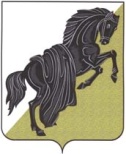 Совет депутатовБерегового сельского поселенияКаслинского муниципального районаЧелябинской областиР Е Ш Е Н И Е «   » __________  2017 г. № ____		 В соответствии с постановлением Правительства Российской Федерации от 01.10.2015 года № 1050 «Об утверждении требований к программам комплексного развития социальной инфраструктуры поселений, городских округов», Градостроительный кодекс РФ от 29.12.2004 года № 190-ФЗ, Федеральным законом  от 06.10.2003 года № 131-ФЗ «Об общих принципах организации местного самоуправления в Российской Федерации»,   руководствуясь Уставом Берегового сельского поселения Каслинского муниципального района            Совет депутатов Берегового сельского поселения РЕШАЕТ:Утвердить Программу комплексного развития социальной, транспортной и коммунальной инфраструктуры Берегового сельского поселения  Каслинского муниципального района на 2017-2027 годыОпубликовать настоящее решение в установленном порядке и разместить на официальном сайте администрации Берегового сельского поселения.3.  Настоящее решение вступает в силу со дня его официального опубликования.Председатель Совета депутатов Берегового сельского поселения					М.В. Аглямова                               О разработке  проекта Программы комплексного развития социальной, транспортной и коммунальной инфраструктуры Берегового сельского поселения  Каслинского муниципального района на 2017-2027 годы